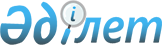 Көксу ауданы мәслихатының 2021 жылғы 27 желтоқсандағы "Көксу ауданының 2022-2024 жылдарға арналған бюджеті туралы" № 19-1 шешіміне өзгерістер енгізу туралыЖетісу облысы Көксу аудандық мәслихатының 2022 жылғы 8 қыркүйектегі № 29-1 шешімі
      ШЕШТІ:
      1. Көксу ауданы мәслихатының "Көксу ауданының 2022-2024 жылдарға арналған бюджеті туралы" 2021 жылғы 27 желтоқсандағы № 19-1 (Нормативтік құқықтық актілерді мемлекеттік тіркеу тізілімінде № 26140 болып тіркелген) шешіміне келесі өзгерістер енгізілсін:
      көрсетілген шешімнің 1-тармағы жаңа редакцияда баяндалсын:
      "1. 2022-2024 жылдарға арналған аудандық бюджеті тиісінше осы шешімнің 1, 2 және 3-қосымшаларына сәйкес, оның ішінде 2022 жылға келесі көлемдерде бекітілсін:
      1) кірістер 7 112 836 мың теңге, оның ішінде:
      салықтық түсімдер 611 930 мың теңге;
      салықтық емес түсімдер 9 005 мың теңге;
      негізгі капиталды сатудан түсетін түсімдер 8 890 мың теңге;
      трансферттер түсімі 6 483 011 мың теңге;
      2) шығындар 7 740 044 мың теңге;
      3) таза бюджеттік кредиттеу 26 379 мың теңге, оның ішінде:
      бюджеттік кредиттер 96 810 мың теңге;
      бюджеттік кредиттерді өтеу 70 431 мың теңге;
      4) қаржы активтерiмен операциялар бойынша сальдо 0 теңге, оның ішінде:
      қаржы активтерін сатып алу 0 теңге;
      мемлекеттің қаржы активтерін сатудан түсетін түсімдер 0 теңге;
      5) бюджет тапшылығы (профициті) (-) 653 587 мың теңге;
      6) бюджет тапшылығын қаржыландыру (профицитін пайдалану) 653 587 мың теңге, оның ішінде:
      қарыздар түсімі 617 330 мың теңге;
      қарыздарды өтеу 70 433 мың теңге;
      бюджет қаражатының пайдаланылатын қалдықтары 106 690 мың теңге.".
      2. Көрсетілген шешімнің 1-қосымшасы осы шешімнің қосымшасына сәйкес жаңа редакцияда баяндалсын.
      3. Осы шешім 2022 жылдың 1 қаңтарынан бастап қолданысқа енгізіледі. 2022 жылға арналған аудандық бюджет
					© 2012. Қазақстан Республикасы Әділет министрлігінің «Қазақстан Республикасының Заңнама және құқықтық ақпарат институты» ШЖҚ РМК
				
      Көксу ауданы мәслихатының хатшысы

А. Досымбеков
Көксу ауданы мәслихаты 2022 жылғы 8 қыркүйектегі № 29-1 шешіміне қосымшаКөксу ауданы мәслихаты 2021 жылғы 27 желтоқсандағы № 19-1 шешіміне 1-қосымша
Санаты
 Сыныбы 
Кішi сыныбы
Санаты
 Сыныбы 
Кішi сыныбы
Санаты
 Сыныбы 
Кішi сыныбы
Санаты
 Сыныбы 
Кішi сыныбы
Санаты
 Сыныбы 
Кішi сыныбы
Санаты
 Сыныбы 
Кішi сыныбы
Санаты
 Сыныбы 
Кішi сыныбы
Санаты
 Сыныбы 
Кішi сыныбы
Сомасы
Санаты
 Сыныбы 
Кішi сыныбы
Санаты
 Сыныбы 
Кішi сыныбы
Санаты
 Сыныбы 
Кішi сыныбы
Санаты
 Сыныбы 
Кішi сыныбы
(мың тенге)
Атауы 
І. Кірістер
7 112 836
1
Салықтық түсімдер
611 930
01
Табыс салығы
99 978
1
Корпоративтік табыс салығы
99 978
04
Меншікке салынатын салықтар
495 766
1
Мүлікке салынатын салықтар
495 766
05
Тауарларға, жұмыстарға және қызметтерге салынатын ішкі салықтар
10 982
2
Акциздер
3 188
3
Табиғи және басқа да ресурстарды пайдаланғаны үшін түсетін түсімдер
1 563
4
Кәсiпкерлiк және кәсiби қызметтi жүргiзгенi үшiн алынатын алымдар
6 231
08
Заңдық маңызы бар әрекеттерді жасағаны және (немесе) оған уәкілеттігі бар мемлекеттік органдар немесе лауазымды адамдар құжаттар бергені үшін алынатын міндетті төлемдер
5 204
1
Мемлекеттік баж
5 204
2
Салықтық емес түсiмдер
9 005
01
Мемлекеттік меншiктен түсетiн кірістер
3 352
5
Мемлекет меншігіндегі мүлікті жалға беруден түсетін кірістер
3 266
7
Мемлекеттік бюджеттен берілген кредиттер бойынша сыйақылар
86
03
Мемлекеттік бюджеттен қаржыландырылатын мемлекеттік мекемелер ұйымдастыратын мемлекеттік сатып алуды өткізуден түсетін ақша түсімдері
6
1
Мемлекеттік бюджеттен қаржыландырылатын мемлекеттік мекемелер ұйымдастыратын мемлекеттік сатып алуды өткізуден түсетін ақша түсімдері
6
04
Мемлекеттік бюджеттен қаржыландырылатын, сондай-ақ Қазақстан Республикасы Ұлттық Банкінің бюджетінен (шығыстар сметасынан) қамтылатын және қаржыландырылатын мемлекеттік мекемелер салатын айыппұлдар, өсімпұлдар, санкциялар, өндіріп алулар
197
1
Мұнай секторы ұйымдарынан және Жәбірленушілерге өтемақы қорына түсетін түсімдерді қоспағанда, мемлекеттік бюджеттен қаржыландырылатын, сондай-ақ Қазақстан Республикасы Ұлттық Банкінің бюджетінен (шығыстар сметасынан) қамтылатын және қаржыландырылатын мемлекеттік мекемелер салатын айыппұлдар, өсімпұлдар, санкциялар, өндіріп алулар
197
06
Басқа да салықтық емес түсімдер
5 450
1
Басқа да салықтық емес түсімдер
5 450
3
Негiзгi капиталды сатудан түсетiн түсiмдер
8 890
03
Жерді және материалдық емес активтерді сату
8 890
1
Жерді сату
8 890
4
Трансферттердің түсімдері
6 483 011
01
Төмен тұрған мемлекеттiк басқару органдарынан трансферттер
8 959
3
Аудандық маңызы бар қалалардың, ауылдардың, кенттердің, ауылдық округтардың бюджеттерінен трансферттер
8 959
02
Мемлекеттiк басқарудың жоғары тұрған органдарынан түсетiн трансферттер
6 474 052
2
Облыстық бюджеттен түсетiн трансферттер
6 474 052
Функционалдық топ
Функционалдық топ
Функционалдық топ
Функционалдық топ
Функционалдық топ
Кішіфункция
Кішіфункция
Кішіфункция
Кішіфункция
Кішіфункция
Бюджеттік бағдарламалардың әкімшісі
Бюджеттік бағдарламалардың әкімшісі
Бюджеттік бағдарламалардың әкімшісі
Сомасы
Бағдарлама
Бағдарлама
(мың теңге)
Атауы
ІІ. Шығындар
7 740 044
01
Жалпы сипаттағы мемлекеттiк көрсетілетін қызметтер
845 240
1
Мемлекеттiк басқарудың жалпы функцияларын орындайтын өкiлдi, атқарушы және басқа органдар
417 172
112
Аудан (облыстық маңызы бар қала) мәслихатының аппараты
41 284
001
Аудан (облыстық маңызы бар қала) мәслихатының қызметін қамтамасыз ету жөніндегі қызметтер
38 224
003
Мемлекеттік органның күрделі шығыстары
3 060
122
Аудан (облыстық маңызы бар қала) әкімінің аппараты
375 888
001
Аудан (облыстық маңызы бар қала) әкімінің қызметін қамтамасыз ету жөніндегі қызметтер
213 700
003
Мемлекеттік органның күрделі шығыстары
100 660
113
Төменгі тұрған бюджеттерге берілетін нысаналы ағымдағы трансферттер
61 528
2
Қаржылық қызмет
3 967
459
Ауданның (облыстық маңызы бар қаланың) экономика және қаржы бөлімі
3 967
003
Салық салу мақсатында мүлікті бағалауды жүргізу
1 350
010
Жекешелендіру, коммуналдық меншікті басқару, жекешелендіруден кейінгі қызмет және осыған байланысты дауларды реттеу
2 617
9
Жалпы сипаттағы өзге де мемлекеттiк қызметтер
424 101
459
Ауданның (облыстық маңызы бар қаланың) экономика және қаржы бөлімі
49 091
001
Ауданның (облыстық маңызы бар қаланың) экономикалық саясаттын қалыптастыру мен дамыту, мемлекеттік жоспарлау, бюджеттік атқару және коммуналдық меншігін басқару саласындағы мемлекеттік саясатты іске асыру жөніндегі қызметтер
38 722
015
Мемлекеттік органның күрделі шығыстары
112
113
Төменгі тұрған бюджеттерге берілетін нысаналы ағымдағы трансферттер
10 257
472
Ауданның (облыстық маңызы бар қаланың) құрылыс, сәулет және қала құрылысы бөлімі
955
040
Мемлекеттік органдардың объектілерін дамыту
955
492
Ауданның (облыстық маңызы бар қаланың) тұрғын үй-коммуналдық шаруашылығы, жолаушылар көлігі, автомобиль жолдары және тұрғын үй инспекциясы бөлімі
374 055
001
Жергілікті деңгейде тұрғын үй-коммуналдық шаруашылық, жолаушылар көлігі, автомобиль жолдары және тұрғын үй инспекциясы саласындағы мемлекеттік саясатты іске асыру жөніндегі қызметтер
33 634
013
Мемлекеттік органның күрделі шығыстары
1 000
113
Төменгі тұрған бюджеттерге берілетін нысаналы ағымдағы трансферттер
339 421
02
Қорғаныс
140 346
1
Әскери мұқтаждар
16 853
122
Аудан (облыстық маңызы бар қала) әкімінің аппараты
16 853
005
Жалпыға бірдей әскери міндетті атқару шеңберіндегі іс-шаралар
16 853
2
Төтенше жағдайлар жөнiндегi жұмыстарды ұйымдастыру
123 493
122
Аудан (облыстық маңызы бар қала) әкімінің аппараты
123 493
006
Аудан (облыстық маңызы бар қала) ауқымындағы төтенше жағдайлардың алдын алу және оларды жою
99 737
007
Аудандық (қалалық) ауқымдағы дала өрттерінің, сондай-ақ мемлекеттік өртке қарсы қызмет органдары құрылмаған елдi мекендерде өрттердің алдын алу және оларды сөндіру жөніндегі іс-шаралар
23 756
03
Қоғамдық тәртіп, қауіпсіздік, құқықтық, сот, қылмыстық-атқару қызметі
18 548
9
Қоғамдық тәртіп және қауіпсіздік саласындағы басқа да қызметтер
18 548
492
Ауданның (облыстық маңызы бар қаланың) тұрғын үй-коммуналдық шаруашылығы, жолаушылар көлігі, автомобиль жолдары және тұрғын үй инспекциясы бөлімі
18 548
021
Елдi мекендерде жол қозғалысы қауiпсiздiгін қамтамасыз ету
18 548
06
Әлеуметтік көмек және әлеуметтік қамсыздандыру 
1 159 632
1
Әлеуметтiк қамсыздандыру
146 751
451
Ауданның (облыстық маңызы бар қаланың) жұмыспен қамту және әлеуметтік бағдарламалар бөлімі
146 751
005
Мемлекеттік атаулы әлеуметтік көмек
146 751
2
Әлеуметтiк көмек
936 329
451
Ауданның (облыстық маңызы бар қаланың) жұмыспен қамту және әлеуметтік бағдарламалар бөлімі
936 329
002
Жұмыспен қамту бағдарламасы
561 391
004
Ауылдық жерлерде тұратын денсаулық сақтау, білім беру, әлеуметтік қамтамасыз ету, мәдениет, спорт және ветеринар мамандарына отын сатып алуға Қазақстан Республикасының заңнамасына сәйкес әлеуметтік көмек көрсету
32 832
006
Тұрғын үйге көмек көрсету
3 893
007
Жергілікті өкілетті органдардың шешімі бойынша мұқтаж азаматтардың жекелеген топтарына әлеуметтік көмек
43 672
010
Үйден тәрбиеленіп оқытылатын мүгедек балаларды материалдық қамтамасыз ету
4 190
014
Мұқтаж азаматтарға үйде әлеуметтік көмек көрсету
111 439
017
Оңалтудың жеке бағдарламасына сәйкес мұқтаж мүгедектердi протездік-ортопедиялық көмек, сурдотехникалық құралдар, тифлотехникалық құралдар, санаторий-курорттық емделу, мiндеттi гигиеналық құралдармен қамтамасыз ету, арнаулы жүрiп-тұру құралдары, қозғалуға қиындығы бар бірінші топтағы мүгедектерге жеке көмекшінің және есту бойынша мүгедектерге қолмен көрсететiн тіл маманының қызметтері мен қамтамасыз ету
110 846
023
Жұмыспен қамту орталықтарының қызметін қамтамасыз ету
68 066
9
Әлеуметтiк көмек және әлеуметтiк қамтамасыз ету салаларындағы өзге де қызметтер
76 552
451
Ауданның (облыстық маңызы бар қаланың) жұмыспен қамту және әлеуметтік бағдарламалар бөлімі
66 427
001
Жергілікті деңгейде халық үшін әлеуметтік бағдарламаларды жұмыспен қамтуды қамтамасыз етуді іске асыру саласындағы мемлекеттік саясатты іске асыру жөніндегі қызметтер
30 540
011
Жәрдемақыларды және басқа да әлеуметтік төлемдерді есептеу, төлеу мен жеткізу бойынша қызметтерге ақы төлеу
3 566
021
Мемлекеттік органның күрделі шығыстары
900
050
Қазақстан Республикасында мүгедектердің құқықтарын қамтамасыз етуге және өмір сүру сапасын жақсарту
6 421
067
Ведомстволық бағыныстағы мемлекеттік мекемелер мен ұйымдардың күрделі шығыстары
25 000
492
Ауданның (облыстық маңызы бар қаланың) тұрғын үй-коммуналдық шаруашылығы, жолаушылар көлігі, автомобиль жолдары және тұрғын үй инспекциясы бөлімі
10 125
094
Әлеуметтік көмек ретінде тұрғын үй сертификаттарын беру
10 000
097
Сенім білдірілген агенттің тұрғын үй сертификаттарын беру бойынша (бюджеттік кредит түріндегі әлеуметтік қолдау) қызметтеріне ақы төлеу
125
07
Тұрғын үй-коммуналдық шаруашылық
1 871 092
1
Тұрғын үй шаруашылығы
1 005 644
472
Ауданның (облыстық маңызы бар қаланың) құрылыс, сәулет және қала құрылысы бөлімі
972 543
003
Коммуналдық тұрғын үй қорының тұрғын үйін жобалау және (немесе) салу, реконструкциялау
822 520
004
Инженерлік коммуникациялық инфрақұрылымды жобалау, дамыту және (немесе) жайластыру
50 023
098
Коммуналдық тұрғын үй қорының тұрғын үйлерін сатып алу
100 000
492
Ауданның (облыстық маңызы бар қаланың) тұрғын үй-коммуналдық шаруашылығы, жолаушылар көлігі, автомобиль жолдары және тұрғын үй инспекциясы бөлімі
33 101
003
Мемлекеттік тұрғын үй қорын сақтауды үйымдастыру
8 101
033
Инженерлік-коммуникациялық инфрақұрылымды жобалау, дамыту және (немесе) жайластыру
25 000
2
Коммуналдық шаруашылық
263 448
472
Ауданның (облыстық маңызы бар қаланың) құрылыс, сәулет және қала құрылысы бөлімі
254 842
005
Коммуналдық шаруашылығын дамыту
254 842
492
Ауданның (облыстық маңызы бар қаланың) тұрғын үй-коммуналдық шаруашылығы, жолаушылар көлігі, автомобиль жолдары және тұрғын үй инспекциясы бөлімі
8 606
012
Сумен жабдықтау және су бұру жүйесінің жұмыс істеуі
8 606
3
Елді-мекендерді көркейту
602 000
492
Ауданның (облыстық маңызы бар қаланың) тұрғын үй-коммуналдық шаруашылығы, жолаушылар көлігі, автомобиль жолдары және тұрғын үй инспекциясы бөлімі
602 000
018
Елді мекендерді абаттандыру және көгалдандыру
602 000
08
Мәдениет, спорт, туризм және ақпараттық кеңістік
428 692
1
Мәдениет саласындағы қызмет
259 868
472
Ауданның (облыстық маңызы бар қаланың) құрылыс, сәулет және қала құрылысы бөлімі
5000
011
Мәдениет объектілерін дамыту
5000
819
Ауданның (облыстық маңызы бар қаланың) ішкі саясат, мәдениет, тілдерді дамыту және спорт бөлімі
254 868
009
Мәдени - демалыс жұмысын қолдау
254 868
2
Спорт
54 661
819
Ауданның (облыстық маңызы бар қаланың) ішкі саясат, мәдениет, тілдерді дамыту және спорт бөлімі
54 661
014
Аудандық (облыстық маңызы бар қалалық) деңгейде спорттық жарыстар өткізу
45 560
015
Әртүрлі спорт түрлері бойынша аудан (облыстық маңызы бар қала) құрама командаларының мүшелерін дайындау және олардың облыстық спорт жарыстарына қатысуы
9 101
3
Ақпараттық кеңiстiк
64 799
819
Ауданның (облыстық маңызы бар қаланың) ішкі саясат, мәдениет, тілдерді дамыту және спорт бөлімі
64 799
005
Мемлекеттік ақпараттық саясат жүргізу жөніндегі қызметтер
13 825
007
Аудандық (қалалық) кітапханалардың жұмыс істеуі
50 191
008
Мемлекеттік тілді және Қазақстан халқының басқа да тілдерін дамыту
783
9
Мәдениет, спорт, туризм және ақпараттық кеңістікті ұйымдастыру жөніндегі өзге де қызметтер
49 364
819
Ауданның (облыстық маңызы бар қаланың) ішкі саясат, мәдениет, тілдерді дамыту және спорт бөлімі
49 364
001
Ақпаратты, мемлекеттілікті нығайту және азаматтардың әлеуметтік сенімділігін қалыптастыру саласында жергілікті деңгейде мемлекеттік саясатты іске асыру жөніндегі қызметтер
33 734
003
Мемлекеттік органның күрделі шығыстары
500
032
Ведомстволық бағыныстағы мемлекеттік мекемелер мен ұйымдардың күрделі шығыстары
15130
9
Отын-энергетика кешенi және жер қойнауын пайдалану
12 637
1
Отын және энергетика
12 637
492
Ауданның (облыстық маңызы бар қаланың) тұрғын үй-коммуналдық шаруашылығы, жолаушылар көлігі, автомобиль жолдары және тұрғын үй инспекциясы бөлімі
12 637
019
Жылу-энергетикалық жүйені дамыту
12 637
10
Ауыл, су, орман, балық шаруашылығы, ерекше қорғалатын табиғи аумақтар, қоршаған ортаны және жануарлар дүниесін қорғау, жер қатынастары
81 200
1
Ауыл шаруашылығы
39 131
477
Ауданның (облыстық маңызы бар қаланың) ауыл шаруашылығы мен жер қатынастары бөлімі
39 131
001
Жергілікті деңгейде ауыл шаруашылығы және жер қатынастары саласындағы мемлекеттік саясатты іске асыру жөніндегі қызметтер
38 731
003
Мемлекеттік органның күрделі шығыстары
400
6
Жер қатынастары
7 787
477
Ауданның (облыстық маңызы бар қаланың) ауыл шаруашылығы мен жер қатынастары бөлімі
7 787
011
Аудандардың, облыстық маңызы бар, аудандық маңызы бар қалалардың, кенттердiң, ауылдардың, ауылдық округтердiң шекарасын белгiлеу кезiнде жүргiзiлетiн жерге орналастыру
7 787
9
Ауыл, су, орман, балық шаруашылығы, қоршаған ортаны қорғау және жер қатынастары саласындағы басқа да қызметтер
34 282
459
Ауданның (облыстық маңызы бар қаланың) экономика және қаржы бөлімі
34 282
099
Мамандарға әлеуметтік қолдау көрсету жөніндегі шараларды іске асыру
34 282
11
Өнеркәсіп, сәулет, қала құрылысы және құрылыс қызметі 
27 124
2
Сәулет, қала құрылысы және құрылыс қызметі
27 124
472
Ауданның (облыстық маңызы бар қаланың) құрылыс, сәулет және қала құрылысы бөлімі
27 124
001
Жергілікті деңгейде құрылыс, сәулет және қала құрылысы саласындағы мемлекеттік саясатты іске асыру жөніндегі қызметтер
26 324
015
Мемлекеттік органның күрделі шығыстары
800
12
Көлік және коммуникация
618 858
1
Автомобиль көлігі
618 858
492
Ауданның (облыстық маңызы бар қаланың) тұрғын үй-коммуналдық шаруашылығы, жолаушылар көлігі, автомобиль жолдары және тұрғын үй инспекциясы бөлімі
618 858
023
Автомобиль жолдарының жұмыс істеуін қамтамасыз ету
82 510
045
Аудандық маңызы бар автомобиль жолдарын және елді-мекендердің көшелерін күрделі және орташа жөндеу
536 348
13
Басқалар
33 994
3
Кәсiпкерлiк қызметтi қолдау және бәсекелестікті қорғау
17 057
469
Ауданның (облыстық маңызы бар қаланың) кәсіпкерлік бөлімі
17 057
001
Жергілікті деңгейде кәсіпкерлікті дамыту саласындағы мемлекеттік саясатты іске асыру жөніндегі қызметтер
16 557
004
Мемлекеттік органның күрделі шығыстары
500
9
Басқалар
16 937
459
Ауданның (облыстық маңызы бар қаланың) экономика және қаржы бөлімі
16 937
012
Ауданның (облыстық маңызы бар қаланың) жергілікті атқарушы органының резерві 
16 937
14
Борышқа қызмет көрсету
129 937
1
Борышқа қызмет көрсету
129 937
459
Ауданның (облыстық маңызы бар қаланың) экономика және қаржы бөлімі
129 937
021
Жергілікті атқарушы органдардың облыстық бюджеттен қарыздар бойынша сыйақылар мен өзге де төлемдерді төлеу бойынша борышына қызмет көрсету
129 937
15
Трансферттер
2 372 744
1
Трансферттер
2 372 744
459
Ауданның (облыстық маңызы бар қаланың) экономика және қаржы бөлімі
2 372 744
006
Пайдаланылмаған (толық пайдаланылмаған) нысаналы трансферттерді қайтару
2 675
024
Заңнаманы өзгертуге байланысты жоғары тұрған бюджеттің шығындарын өтеуге төменгі тұрған бюджеттен ағымдағы нысаналы трансферттер
1 933 682
038
Субвенциялар
419 506
054
Қазақстан Республикасының Ұлттық қорынан берілетін нысаналы трансферт есебінен республикалық бюджеттен бөлінген пайдаланылмаған (түгел пайдаланылмаған) нысаналы трансферттердің сомасын қайтару
16 881
ІІІ.Таза бюджеттік кредит беру
26 379
Бюджеттік кредиттер
96 810
06
Әлеуметтік көмек және әлеуметтік қамсыздандыру
5 000
9
Әлеуметтiк көмек және әлеуметтiк қамтамасыз ету салаларындағы өзге де қызметтер
5 000
492
Ауданның (облыстық маңызы бар қаланың) тұрғын үй-коммуналдық шаруашылығы, жолаушылар көлігі, автомобиль жолдары және тұрғын үй инспекциясы бөлімі
5 000
095
Әлеуметтік қолдау ретінде тұрғын үй сертификаттарын беру үшін бюджеттік кредиттер
5 000
10
Ауыл, су, орман, балық шаруашылығы, ерекше қорғалатын табиғи аумақтар, қоршаған ортаны және жануарлар дүниесін қорғау, жер қатынастары
91 810
9
Ауыл, су, орман, балық шаруашылығы, қоршаған ортаны қорғау және жер қатынастары саласындағы басқа да қызметтер
91 810
459
Ауданның (облыстық маңызы бар қаланың) экономика және қаржы бөлімі
91 810
018
Мамандарды әлеуметтік қолдау шараларын іске асыру үшін бюджеттік кредиттер
91 810
Санаты
Санаты
Санаты
Сомасы
Сыныбы
Сыныбы
Атауы
(мың тенге)
Кіші сыныбы
Кіші сыныбы
5
Бюджеттік кредиттерді өтеу
70 431
01
Бюджеттік кредиттерді өтеу
70 431
1
Мемлекеттік бюджеттен берілген бюджеттік кредиттерді өтеу
70 431
Функционалдық топ
Функционалдық топ
Функционалдық топ
Функционалдық топ
Функционалдық топ
Кіші функция
Кіші функция
Кіші функция
Кіші функция
Бюджеттік бағдарламалардың әкімшісі
Бюджеттік бағдарламалардың әкімшісі
Бюджеттік бағдарламалардың әкімшісі
Сомасы
Бағдарлама
Бағдарлама
(мың теңге)
Атауы
IV. Қаржы активтерімен операциялар бойынша сальдо
0
Қаржы активтерін сатып алу
0
Санаты
Санаты
Санаты
Сомасы
Сыныбы
Сыныбы
Атауы
(мың тенге)
Кіші сыныбы
Кіші сыныбы
V. Бюджет тапшылығы (профициті)
-653 587
VI. Бюджет тапшылығын қаржыландыру (профицитін пайдалану)
653 587
7
Қарыздар түсімі
617 330
01
Мемлекеттік ішкі қарыздар
617 330
2
Қарыз алу келісім шарттары
617 330
8
Бюджет қаражаттарының пайдаланылатын қалдықтары
106 690
01
Бюджет қаражаты қалдықтары
106 690
1
Бюджет қаражаты қалдықтары
106 690
Функционалдық топ
Функционалдық топ
Функционалдық топ
Функционалдық топ
Функционалдық топ
Кіші функция
Кіші функция
Кіші функция
Кіші функция
Бюджеттік бағдарламалардың әкімшісі
Бюджеттік бағдарламалардың әкімшісі
Бюджеттік бағдарламалардың әкімшісі
Сомасы
Бағдарлама
Бағдарлама
(мың теңге)
Атауы
16
Қарыздарды өтеу
70 433
1
Қарыздарды өтеу
70 433
459
Ауданның (облыстық маңызы бар қаланың) экономика және қаржы бөлімі
70 433
005
Жергілікті атқарушы органның жоғары тұрған бюджет алдындағы борышын өтеу
70 431
022
Жергілікті бюджеттен бөлінген пайдаланылмаған бюджеттік кредиттерді қайтару
2